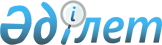 О внесении дополнения в постановление Правительства Республики Казахстан от 31 декабря 2015 года № 1193 "О системе оплаты труда гражданских служащих, работников организаций, содержащихся за счет средств государственного бюджета, работников казенных предприятий"Постановление Правительства Республики Казахстан от 13 марта 2023 года № 198.
      Правительство Республики Казахстан ПОСТАНОВЛЯЕТ:
      1. Внести в постановление Правительства Республики Казахстан от 31 декабря 2015 года № 1193 "О системе оплаты труда гражданских служащих, работников организаций, содержащихся за счет средств государственного бюджета, работников казенных предприятий" следующее дополнение:
      приложение 12 к указанному постановлению дополнить строкой, порядковый номер 6, следующего содержания:
      "
      ".
      2. Настоящее постановление вводится в действие по истечении десяти календарных дней после дня его первого официального опубликования и распространяется на правоотношения, возникшие с 1 января 2023 года.
					© 2012. РГП на ПХВ «Институт законодательства и правовой информации Республики Казахстан» Министерства юстиции Республики Казахстан
				
6.
Спасателям и другим работникам, выполняющим функции спасателя
Доплата за работу, связанную с рисками угрозы причинения вреда здоровью и жизни
70 % от ДО
Порядок и условия выплаты указанной доплаты устанавливаются центральным исполнительным органом в сфере гражданской защиты
      Премьер-МинистрРеспублики Казахстан 

А. Смаилов
